OŠ „Dr. Andrija Mohorovičić“ MatuljiŠetalište Drage Gervaisa 2, MatuljiKLASA: 112-02/22-01/06URBROJ: 2156-5-01-22-01Matulji, 12.4.2022.Na temelju čl. 107. Zakona o odgoju i obrazovanju u osnovnoj i srednjoj školi (NN 87/08,86/09, 92/2010,105/10,90/11,16/12,94/13,152/14,7/17, 68/18, 98/19 i 64/20) čl. 8. Pravilnika o načinu i postupku zapošljavanja u OŠ „Dr. Andrija Mohorovičić“ Matulji zastupana po ravnateljici Astrid Massari, dipl.učitelj, raspisujeJAVNI NATJEČAJUčitelj/ica engleskog jezika-  1 izvršitelj/ica,  određeno puno radno vrijeme (40 sati tjedno)Mjesto rada: MatuljiUvjeti:Opći uvjet za zasnivanje radnog odnosa i posebni uvjeti za zasnivanje radnog odnosa sukladno članku 105. Zakona o odgoju i obrazovanju u osnovnoj i srednjoj školi (Narodne novine broj 87/08., 86/09., 92/10., 105/10.-ispr, 90/11., 16/12., 86/12., 94/13., 136/14.-RUSRH, 152/14., 7/17.,  68/18., 98/19., 64/20.)  te vrsta obrazovanja sukladno članku 29. Pravilnika o odgovarajućoj vrsti obrazovanja učitelja i stručnih suradnika u osnovnoj školi (Narodne novine broj 6/19.).  i čl. 8. Pravilnika o načinu i postupku zapošljavanja u OŠ „Dr. Andrija Mohorovičić“.Uz pisanu prijavu koju je potrebno vlastoručno potpisati te navesti adresu elektroničke pošte  kandidati su dužni priložiti:-	životopis-	dokaz o stručnoj spremi-	dokaz o državljanstvu-	Uvjerenje nadležnog suda da se protiv kandidata ne vodi kazneni postupak za neko djelo iz   članka 106. stavka 1. i 2. Zakona o odgoju i obrazovanju u osnovnoj i srednjoj školi, ne starije od 30 dana od dana raspisivanja natječaja -	Potvrda Hrvatskog zavoda za mirovinsko osiguranje, elektronički zapis o radno pravnom statusuPrilozi odnosno isprave se prilažu u neovjerenoj preslici, a prije izbora kandidat je dužan predočiti izvornik. Na natječaj se mogu javiti osobe oba spola.Kandidati koji ostvaruju prednost pri zapošljavanju prema posebnim propisima, dužni su u prijavi pozvati se na to pravo i priložiti sve dokaze o ispunjavanju traženih uvjeta i priznatom statusu.
Osobe koje se pozivaju na pravo prednosti sukladno članku 102. Zakona o hrvatskim braniteljima iz Domovinskog rata i članovima njihovih obitelji (Narodne novine 121/17, 98/19, 84/21), članku 48. f Zakona o zaštiti vojnih i civilnih invalida rata (Narodne novine broj 33/92, 77/92, 27/93, 58/93, 2/94, 76/94, 108/95, 108/96, 82/01, 103/03 i 148/13, 98/19), članku 9. Zakona o profesionalnoj rehabilitaciji i zapošljavanju osoba s invaliditetom (Narodne novine broj 157/13, 152/14, 39/18, 32/20) te članku 48. Zakona o civilnim stradalnicima iz Domovinskog rata (Narodne novine broj  84/21), dužne su u prijavi na javni natječaj pozvati se na to pravo i uz prijavu priložiti svu propisanu dokumentaciju prema posebnom zakonu, a  imaju prednost u odnosu na ostale kandidate samo pod jednakim uvjetima.
 
Osobe koje ostvaruju pravo prednosti pri zapošljavanju u skladu s člankom 102. Zakona o hrvatskim braniteljima iz Domovinskog rata i članovima njihovih obitelji (Narodne novine broj  121/17, 98/19, 84/21), uz prijavu na natječaj dužne su priložiti i dokaze propisane člankom 103. stavak 1. Zakona o hrvatskim braniteljima iz Domovinskog rata i članovima njihovih obitelji
Poveznica na internetsku stranicu Ministarstva hrvatskih branitelja s popisom dokaza potrebnih za ostvarivanja prava prednosti: https://branitelji.gov.hr/UserDocsImages/NG/12%20Prosinac/Zapo%C5%A1ljavanje/Popis%20dokaza%20za%20ostvarivanje%20prava%20prednosti%20pri%20zapo%C5%A1ljavanju.pdf.
 
Osobe koje ostvaruju pravo prednosti pri zapošljavanju u skladu s člankom 48. Zakona o civilnim stradalnicima iz Domovinskog rata (Narodne novine broj  84/21), uz prijavu na natječaj dužne su u prijavi na natječaj pozvati se na to pravo i uz prijavu dostaviti i dokaze iz stavka 1. članka 49. Zakona o civilnim stradalnicima iz Domovinskog rata
Poveznica na internetsku stranicu Ministarstva hrvatskih branitelja s popisom dokaza potrebnih za ostvarivanja prava prednosti: https://branitelji.gov.hr/UserDocsImages//dokumenti/Nikola//popis%20dokaza%20za%20ostvarivanje%20prava%20prednosti%20pri%20zapo%C5%A1ljavanju-%20Zakon%20o%20civilnim%20stradalnicima%20iz%20DR.pdfPrijavom na natječaj kandidat daje izričitu privolu OŠ „Dr. Andrija Mohorovičić“ Matulji za prikupljanje, korištenje i obradu svih dostavljenih podataka u svrhu provedbe natječaja sukladno propisima koji uređuju zaštitu osobnih podataka i objavom osobnih podataka (ime, prezime, titula) na mrežnoj stranici škole, u svrhu obavještavanja o rezultatima natječaja. Po završetku natječajnog roka provest će se provjera kandidata te će vrijeme, mjesto i sadržaj provjere biti objavljeno na web stranici Škole: www.os-amohorovicica-matulji.skole.hr.Prijave s dokumentacijom dostaviti na adresu škole: Osnovna škola „Dr. Andrija Mohorovičić“ Matulji, Šetalište Drage Gervaisa 2, s naznakom „Za natječaj – učitelj/ica engleskog jezika“ u roku od 8 dana od dana objave natječaja. Kandidatom prijavljenim na natječaj smatra se samo osoba koja ispunjava formalne uvjete iz natječaja te koja podnese vlastoručno potpisanu, pravodobnu i potpunu prijavu. Nepotpune i nepravodobne prijave neće se razmatrati.O rezultatu natječaja kandidati će biti obaviješteni putem mrežne stranice škole www.os-amohorovicica-matulji.skole.hr. u zakonskom roku po okončanju natječaja.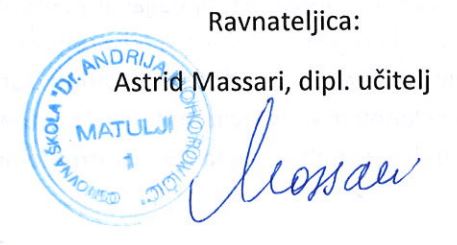 